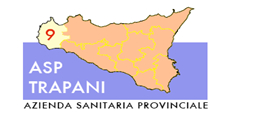 A.S.P. TRAPANI-DISTRETTO SANITARIO DI MAZARA DEL VALLOUNITÀ ORGANIZZATIVAU.O.S. ASSISTENZA PRIMARIA E SPECIALISTICA INTERNA ED ESTERNAA.S.P. TRAPANI-DISTRETTO SANITARIO DI MAZARA DEL VALLOUNITÀ ORGANIZZATIVAU.O.S. ASSISTENZA PRIMARIA E SPECIALISTICA INTERNA ED ESTERNAOggetto del procedimentoRichiesta copia conforme Cartella InfermieristicaDescrizione sommaria del procedimentoIstanza da parte dell’utente direttamente presso l’ambulatorio, ricerca e predisposizione copia conforme, rilascio all’utenteNormativa di riferimentoNormativa accesso agli atti pubblici – L. 241/1990Modalità di avvioIstanza di parte Ufficio competenteInfermieristico PTA/Distretto 53Responsabile del procedimentoNominativo Resp: Dr. Giuseppe Giordano – Uff. Infermieristico Mazara del ValloVia Livorno n.13 – Mazara del ValloTel. 0923/657910    E-mail: g.giordano1959@libero.it                                           Responsabile del procedimentoNominativo Resp: Dr.ssa Donatella Vernaccini – PTA SalemiVia Dante Alighieri n.15 presso P.O. Vittorio Emanuele III – Salemi Tel. 0924/982170 0924/990283   E-mail: donatella.vernaccini@asptrapani.itResponsabile del provvedimentoDirettore Sanitario Distretto Mazara del Vallo – Dr. Vittoriano Di SimoneResponsabile del provvedimentoTel. 0923/901605 Responsabile del provvedimentoE-mail: distretto.sanitario.mazara@asptrapani.itDocumentazione da allegare all’istanzaAttestazione avvenuto pagamento diritti sanitari; carta identità richiedenteInformazioniNominativo: CPS/Inf. Enrico Salvatore VirtuosoUfficio: Ambulatorio Infermieristico Mazara del ValloTel. 0923/657910 E-mail: poliambulatorio.mazara@asptrapani.it enrico.virtuoso@asptrapani.itInformazioniNominativo: CPS/Inf. Giovanni NuccioUfficio: PTA SalemiTel. 0924/982170 E-mail: ptasalemi@asptrapani.itInformazioniOrari: Da Lunedì a Venerdì dalle ore 08:30 alle ore 12:00 – Martedì e Giovedì dalle ore 15:00 alle ore 17:00Termini del procedimento30gg.Silenzio assenso o dichiarazione sostitutiva del provvedimento//Strumenti di tutela endoprocedimentali o successivi//Modalità pagamento di eventuali contributiVersamento mediante bollettini prestampati sul CC postale Aziendale n. 00181917Autorità sostitutiva in caso di inerzia o ritardo nella conclusione del procedimentoDirettore Sanitario Distretto n.53– Dr. Vittoriano Di SimoneAutorità sostitutiva in caso di inerzia o ritardo nella conclusione del procedimentoTel. 0923/901605Autorità sostitutiva in caso di inerzia o ritardo nella conclusione del procedimentoE-mail: distretto.sanitario.mazara@asptrapani.it